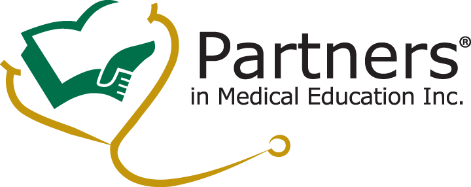 JEDI Warriors in GME:  Guardians of Justice, Equity, Diversity, and InclusionCurriculum Resource ListName:  AAMC Professional DevelopmentURL: https://www.aamc.org/professional-development/affinity-groups/cfas/diversity-inclusion-toolkit/resourcesPurpose: Extensive collection of training resources, curriculum development, reports, and data related to personal and professional development of health care professionals. Name: Accreditation Council for Graduate Medical Education (ACGME)URL: https://www.acgme.org/what-we-do/diversity-equity-and-inclusion/Purpose: Diversity, equity and inclusion initiative spearheaded by the ACGME in relation to graduate medical education (GME) training and accreditation expectations.  Useful for GME specific initiatives, pilot studies, training videos and reference materials on curriculum.Name: Association of American Medical Colleges (AAMC)URL: https://www.aamc.org/what-we-do/equity-diversity-inclusionPurpose: Open-source curriculum, training, toolkits, data, and other JEDI initiatives in medical education.  Much is transferrable to GME and includes holistic review and recruitment strategies at all levels. Name: Association of Program Director in SurgeryURL: https://apds.org/program-directors/apds-diversity-and-inclusion-toolkit/Purpose: Complete document that describes what surgery is doing to address JEDI in GME.  Although geared towards surgery, concepts and curriculum are applicable to all specialties. Name: JEDI CollaborativeURL: https://jedicollaborative.com/Purpose:  Improve health and health equity through research that improves social conditions. updates. Contains a robust evidence and resource library to find reports, webinars, and screening tools. The screening tools are useful for developing patient surveys for quality improvement. Name: Journal of Graduate Medical Education (JGME)URL: https://meridian.allenpress.com/jgme/pages/diversity_equity_inclusion_justicePurpose: Searchable, open-access collection of peer-reviewed articles on numerous topics related to graduate medical education.  JGME has curated a collection devoted to diversity, equity, inclusion, and justice. Name: MedEdPortalURL: https://www.mededportal.org/deiPurpose: Searchable, open-access collection of peer-reviewed teaching and learning resources.  MedEdPortal has curated specific collections related to a variety of topics including diversity, equity, and inclusion. 